  State Bar of Nevada – Construction Law Section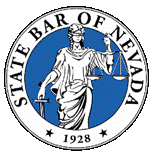 April 29, 2021 Monthly Meeting (1:00 p.m.)MinutesCall in number:  1-720-259-0754      Access Code:  317 804 53042020 Board:Brent Gunson, Chair (brent.gunson@lvvwd.com)Jeff Spencer, Vice Chair (jeff@sslawnv.com)Mary Bacon (mbacon@spencerfane.com)Evan Champa, Secretary (ejchampa@hollandhart.com)Welcome (Gunson)Treasurer’s Report (Bacon) No change in balance (remains $11,651)Approval of Minutes (Champa) ApprovedOld/Tabled Business: Annual Meeting update:Discussion regarding publicizing and timing of presentation (One hour on Thursday, June 17, at 11:45 a.m.), and fiscal matters relating to speakers and co-sponsorsDiscussion relating to travel and hotel accommodations (second hotel potentially becoming available), and contingencies relating to cancellation due to COVID-19. Discussion relating to ways and means of expressing gratitude towards speakers after presentation is completed.Legislative Session updatesDiscussion regarding upcoming Construction Legislation Update call, including timing (Tuesday, May 4, at noon) and presenters (Mackenzie Warren and Paul Matteoni)Discuss scheduling for future calls and frequency thereof, including potential speakersDiscuss planning for Fall of 2021 Construction Section mixerNew Business:No new business raised by board membersSchedule Next Board Meeting:May 13, 2021, 1 p.m. – Meeting changed to May 27, 2021